ОвощеводствоСидоренко, Н. Я. Овощи - на завтра / Н. Я. Сидоренко // Картофель и овощи. - 2013. - № 6. - С. 35-36. ЗАО "Семко-Юниор" в 2013 году на базе Селекционной станции Н. Н. Тимофеева (ТСХА) заложило делянки для проведения испытаний новых гибридов томата, перца сладкого, огурца и баклажана.Качайник, В. Г. Наши сорта не поведут! : [о новых сортах томатов, огурцов и сладкого перца от фирмы ООО "Агрофирма Аэлита"] / В. Г. Качайник // Приусадебное хозяйство. - 2013. - № 10. - С. 48-49. - 7 рис. Крашенниник Н. В. Что важно знать при уборке овощных культур / Н. В. Крашенниник // Картофель и овощи. - 2013. - № 8. - С. 9-10. - 3 рис. Представлены особенности технологических операций уборки моркови, свеклы, капусты, лука. Рассмотрены необходимые для уборки моркови, свеклы, капусты и лука. Рассмотрены необходимые для уборки условия, сроки, подготовка поля, технологические параметры, уборочная техника и особенности ее использования.КапустныеВлияние фасциации на посевные качества семян капусты / В. Ф. Пивоваров [и др.] // Вестник Российской академии сельскохозяйственных наук. - 2013. - № 2. - С. 22-23. В статье рассмотрено явление фасциации на капусте белокочанной, ее типы и влияние на посевные качества семян. Наиболее выраженное это явление характерно для сортов и гибридов капусты раннего и среднего сроков созревания.Гаджимустапаева, Е. Г. Влияние подкормок органическим удобрением на урожайность и качество цветной капусты / Е. Г. Гаджимустапаева // Вестник Российской академии сельскохозяйственных наук. - 2013. - № 4. - С. 18-20. – 3 табл.Рассмотрены варианты подкормки органическим удобрением цветной капусты, изучено ее влияние на стадию развития, урожайность и качество продукции.Королева, С. В. Конвейер капусты для юга / С. В. Королева // Картофель и овощи. - 2013. - № 7. - С. 17-19. - 2 рис., табл. Представлен конвейер жаростойких гибридов белокочанной капусты для выращивания на юге России, выведенных на базе ВНИИ риса и Селекционной станции им. Н. Н. Тимофеева. Рассмотрены преимущества безрассадного способа выращивания капусты в условиях юга. Предлагаемые гибриды раннего и среднего сроков созревания можно выращивать во всех регионах, где возделывают ранееспелую и среднеспелую капусту.Чередниченко, В. Н. Регуляторы роста на цветной капусте / В. Н. Чередниченко // Картофель и овощи. - 2013. - № 7. - С. 16. Приведены результаты исследований эффективности применения гуминовых и бактериальных росторегулирующих веществ на урожайность и качество продукции при безрассадном выращивании цветной капусты в условиях Лесостепи Украины. Максимальный урожай наивысшего качества получен при обработке растений гуматом калия при норме расхода 0,2-1,5 л/га.Шпак, Л. И. Лежкие гетерозисные гибриды капусты в Молдове / Л. И. Шпак, Г. Ф. Монахос // Картофель и овощи. - 2013. - № 8. - С. 29-31. - 4 рис. Представлены результаты селекции F1 белокочанной капусты. Показано, что наиболее перспективна гибридизация линий, созданных в различных географических широтах. Выделены линии, удачно сочетающие высокую общую комбинационную способность по средней массе кочана и лежкости. Новые гибриды обладают высокой урожайностью, лежкостью и генетической устойчивостью к фузариозному увяданию.Корнеплоды овощныеГетерозисные гибриды моркови / Ю. Г. Михеев, В. И. Леунов // Картофель и овощи. - 2013. - № 6. - С. 32. - табл. В результате селкционной работы на Приморской ООС ВНИИО в условиях юга Дальнего Востока России на основе созданных стерильных линий Tms 3, Tms 17 и Tms 37, были получены высокопродуктивные, с повышенными показателями товарности и качества гербициды F1 сортотипа Шантанэ - F1, Форвард, F1Триумф и F1 Восток.Листовые овощные. Зеленые культурыКузнецов, Н. Н. Технология выращивания петрушки / Н. Н. Кузнецов // Картофель и овощи. - 2013. - № 6. - С. 23-24. Исследования сорта петрушки наиболее перспективные для выращивания на зелень среди изученных вариантов предпосевной подготовки семян культуры выявлен оптимальный - замачивание в 04 %-ным растворе гидроперита в течение 24 часов при температуре 18-20°С. Изучены сроки посева, дозы минеральных удобрений для получения высокого урожая хорошего качества.Михайлова, О. А. Продуктивные сорта укропа для Амурской области / О. А. Михайлова, В. В. Епифанцев // Картофель и овощи. - 2013. - № 6. - С. 15.  Представлены результаты изучения продуктивности сортов укропа в условиях южной с.-х. зоны Амурской области. В среднем за два года исследований на юге Амурской области наибольший урожай товарной зелени укропа дали сорта Душистый букет и Аллигатор, семян - сорта Аврора и Аллигатор.Оценка фитотоксического действия меди на салат-лутук / Л. И. Гончарова [и др.]// Вестник Российской академии сельскохозяйственных наук. - 2013. - № 4. - С. 24-26. – 2 рис., 2 табл.В вегетационном опыте установлены пороговые фитотоксичные концентрации меди по ростовым показателям салата для различных типов почв. Зависимость накопления металла в биомассе салата от валового содержания элемента в почвах нелинейная, соответствует аккумулятивному типу поглащения ТМ.Федяй, В. П. Технология производства пряно-ароматических культур / В. П. Федяй // Картофель и овощи. - 2013. - № 6. - С. 11-12. - 2 рис.  Представлены элементы технологии и комплекс машин для возделывания пряно-ароматических культур (сельдерей, укроп и кориандр) в условиях Дальнего Востока России, обоснованы их нормы высева, оптимальные сроки посева, даны рекомендации по внесению удобрений и борьбы с сорной растительностью.Луковые овощныеБолтенков, И. Озимый - по новой технологии / И. Болтенков // Приусадебное хозяйство. - 2013. - № 10. - С. 28-29. Автор статьи делится опытом выращивания озимого чеснока из воздушных бульбочек.Бахчевые (тыквенные) культурыГринько, Н. Н. Экологически безопасные регламенты репродуцирования образцов огурца из мировой коллекции ВИР на малообъемной гидропонике / Н. Н. Гринько // Вестник Российской академии сельскохозяйственных наук. - 2013. - № 2. - С. 24-27.Разработаны регламенты репродуцирования образцов огурца из мировой коллекции на малообъемной гидропонике, обеспечившие получение коллекционных семян для закладки на хранение в генетический банк ВИР. Выделены генотипы огурца, представляющие практический интерес в качестве исходного материала для селекционных программ ни иммунитет к болезням.Пасленовые овощныеАлексеев, Ю. Б. Со сладким перцем по томатной улице / Ю. Б. Алексеев // Картофель и овощи. - 2013. - № 7. - С. 34-35. О новых гибридах перца сладкого и томатов от ЗАО "Семко-Юниор".Бакланова, О. В. Огурец F1 Прагматик для зимне-весеннего и продленного оборотов / О. В. Бакланова, А. Н. Ховрин, Л. А. Чистякова // Картофель и овощи. - 2013. - № 8. - С. 26-28. - 2 табл. Гибрид огурца F1 Прагматик - высокоурожайный пчелоопыляемый гибрид преимущественно женского типа цветения для основной культуры в зимне-весеннем и продленном оборотах. Обладает высокой устойчивостью к пониженной освещенности и затяжной пасмурной освещенности и затяжной пасмурной погоде, высокой экологической пластичностью, устойчив к вирусу обыкновенной огуречной мозаики, относительно устойчив к корневым гнилям, настоящей мучнистой росе, аскохитозу.Беков, Р. Х. Устойчивость плодов томата к растрескиванию / Р. Х. Беков // Картофель и овощи. - 2013. - № 7. - С. 32-33. - 2 табл. Изучена анатомия плодов томата с различным индексом формы. Установлены показатели, важные для определения пригодности плодов к механизированной уборке - усилие на прокол кожицы и растрескиваемость на растении. Определена их зависимость от анатомии плода и индекса формы. Максимальной устойчивы к растрескиванию удлиненные и овальной формы.Беков, Р. Х. Пектиновые вещества увеличивают прочность плодов томата / Р. Х. Беков // Картофель и овощи. - 2013. - № 8. - С. 34. Изучено влияние пектиновых веществ в плодах томата на их прочность и устойчивость к растрескиванию. Плоды образцов с повышенным содержанием пектиновых веществ имеют удлиненную и овальную форму, сравнительно мелкие клетки паренхимы и эпидермиса, более устойчивы к растрескиванию и лучше сохраняют товарные качества на растениях.Дадыкин, В. Катастрофа на помидорной грядке : [о фитофторе или фитофторозе на томатах] / В. Дадыкин // Сельская жизнь. - 2013. - № 40. - С. 23. Приемы основной обработки почвы при капельном орошении сладкого перца / С. А. Курбанов [и др.] // Земледелие. - 2013. - № 7. - С. 42-43.  В 2009-2011 гг. в условиях почвенно-климатических условиях равнинной зоны Республики Дагестан изучено влияние приемов основной обработки почвы на агрофизические и биологические показатели почвы и продуктивность сладкого перца при капельном орошении.Тепличное овощеводствоКолпаков, Н. А. Весенние выращивание редиса в зимних теплицах / Н. А. Колпаков // Картофель и овощи. - 2013. - № 6. - С. 21-22. - 2 рис.  Представлена динамика роста корнеплодов образцов редиса при различных сроках выращивания на гидропонных стеллажных установках в зимних теплицах с использованием электродосвечивания растений. Приведены биометрические показатели корнеплодов в зависимости от уровня освещенности и срока посева.Технология светокультуры в экстремальных условиях / О. Р. Удалова [и др.] // Картофель и овощи. - 2013. - № 8. - С. 12-14. - 3 рис, табл. Разработанное в Агрофизическом НИИ вегетационное оборудование и частные технологии светокультуры позволяют организовать круглогодичное производство высококачественных овощей в районах с экстремальными природными условиями в приспособленных для этой цели помещениях. Дан анализ эффективности основных составляющих производственного процесса и предложены конструктивные и технологические приемы, направленные на повышение рентабельности производства.Шишкин, П. В. Выращивание овощной и цветочной рассады на капиллярных матах / П. В. Шишкин // Картофель и овощи. - 2013. - № 6. - С. 16-17.  ООО НПО "Компас" предлагает эффективную и экономичную альтернативу дорогостоящей технологии "прилив-отлив" при выращивании овощной и цветочной рассады.Составитель: Л. М. Бабанина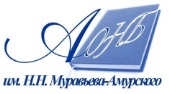 Государственное бюджетное учреждение культуры«Амурская областная научная библиотека имени Н.Н. Муравьева-Амурского